 АДМИНИСТРАЦИЯ 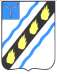 СОВЕТСКОГО МУНИЦИПАЛЬНОГО РАЙОНА САРАТОВСКОЙ ОБЛАСТИ ПО С Т А Н О В Л Е Н И Е	 от  31.12.2015  №  1042 р.п.Степное   внесении изменений в постановлениеадминистрации Советского муниципального района от 01.06.2015   № 453 Руководствуясь  Уставом  Советского  муниципального  района, администрация Советского муниципального района ПОСТАНОВЛЯЕТ:   Внести изменения  в приложение  к  постановлению  администрации Советского муниципального района от 01.06.2015 № 453 «Об утверждении муниципальной  программы  «Проведение  мероприятий  на  территории Степновского муниципального образования в связи с памятными событиями, знаменательными  и  юбилейными  датами    на  2015-2017  годы»»  (с изменениями  от  28.12.2015  №1012),  изложив  его  в  новой  редакции (прилагается).   Настоящее постановление вступает в силу со дня его официального опубликования в установленном порядке. Глава  администрации  Советского муниципального  района                                                                                    	С.В. Пименов Медведева М.В.  37 71 Приложение к постановлению администрации Советского муниципального района  от _________№______________                «Приложение к постановлению администрации Советского муниципального района  от  01.06.2015    №    453                                                                                                             	 МУНИЦИПАЛЬНАЯ  ПРОГРАММА «Проведение мероприятий  на территории Степновского  муниципального образования в связи с памятными событиями, знаменательными и юбилейными  датами на 2015 -2017 годы» р.п. Степное   «Проведение мероприятий  на территории Степновского муниципального образования в связи с памятными событиями, знаменательными и юбилейными  датами на 2015 -2017 годы» Наименование программы Заказчик  Программы Разработчик Программы Цели задачи Программы  Сроки реализации Программы Основные исполнители Программы Основания для разработки Программы Основные исполнители Программы Муниципальная программа    «Проведение мероприятий  на территории Степновского муниципального образования   связи  с  памятными  событиями,  знаменательными  и юбилейными  датами  на  2015  -2017  годы»   (далее  - Программа). Администрация Советского муниципального района Отдел по молодежной политике, физкультуре и спорту и социальным  вопросам  администрации  Советского муниципального района   Повышение  ответственности  и  материальной заинтересованности  руководителей  организаций  и отдельных  граждан  Степновского    муниципального образования в результатах работы;   усовершенствование  системы  работы  при  проведении организационных  мероприятий  на  территории Степновского  муниципального образования.  Материальное стимулирование за многолетний добросовестный труд, большой личный вклад в социально  экономическое развитие Степновского муниципального образования; и проведения, значимых для Степновского  муниципального образования мероприятий;  повышение уровня организации подготовки. 2015-2017 годы.  отдел делопроизводства, организационной и контрольно- кадровой работы администрации СМР;  отдел по молодежной политике, физкультуре и спорту и социальным вопросам администрации СМР; Федеральный закон от 06.11.2003	 	№ 131-ФЗ «Об общих принципах  организации  местного  самоуправления  в Российской Федерации»  отдел делопроизводства, организационной и контрольно- кадровой работы администрации СМР;  отдел по молодежной политике, физкультуре и спорту и социальным вопросам администрации СМР;  Содержание проблемы  необходимость ее решения программными методамиНеобходимо  систематизировать  деятельность  по  материальному стимулированию  достижений  организаций,  заслуг  отдельных  граждан Степновского  муниципального  образования.  Поощрение  различных организаций и отдельных граждан муниципального образования повышает рост  активности  в  социальной,  экономической,  политической  и общественной жизни р.п.Степное  Программа  реализует  мероприятия  по  признанию  заслуг    граждан обществом  на  местном  уровне  в  рамках  достижений  и  успехов  в  виде поощрений организаций, граждан муниципального образования за заслуги в экономике,  культуре, искусстве, воспитании, просвещении, охране здоровья, жизни и прав граждан, благотворительной деятельности и иных заслуг.  Основные цели и задачи, сроки   реализации Программы: Цели Программы:   повышение  ответственности  и  материальной  заинтересованности руководителей  организаций  и  отдельных  граждан  Степновского муниципального образования в результатах работы;    усовершенствование системы работы при проведении организационных мероприятий на территории Степновского муниципального образования.  Мероприятия  Программы  направлены  на  решение  следующих основных задач:   материальное  стимулирование  за  многолетний  добросовестный  труд, большой личный вклад в социально – экономическое развитие Степновского муниципального образования;  повышение уровня организации подготовки и проведения, значимых для Степновского муниципального образования мероприятий. Сроки реализации Программы: Реализация Программы осуществляется в период с 2015 по  2017 годы.  Ресурсное обеспечение Программы Финансирование мероприятий Программы  предусматривается за счет средств бюджета Степновского  муниципального образования. Общий объем финансирования мероприятий Программы составляет: 	167 920 рублей. Объемы  финансирования  Программы  носят  прогнозный  характер  и подлежат  ежегодному  уточнению  при  формировании  проекта  местного  бюджета  Степновского  муниципального  образования  на  соответствующий год, исходя из возможностей бюджета и степени реализации мероприятий. 4.Система контроля за исполнением Программы	 Администрация  Советского    муниципального  района  осуществляет организацию,  координацию  работ  по  реализации  Программы,  вносит  в установленном  порядке  предложения  по  уточнению  мероприятий Программы с учетом складывающейся  социально-экономической ситуации. Контроль  за  исполнением  Программы  осуществляется  администрацией Советского муниципального района. Общий  контроль  за  исполнением  Программы  осуществляется  главой администрации Советского  муниципального района. Непосредственный  контроль  за  выполнением  мероприятий  Программы осуществляет    руководитель  аппарата  администрации  Советского муниципального района   ходе  исполнения  Программы  ежегодно  могут  уточняться  перечень мероприятий, механизм их реализации, объѐмы финансирования и состав исполнителей.  Прогноз ожидаемых социально-экономических, иных результатов реализации Программы	  поощрение различных организаций и отдельных граждан муниципального образования за достигнутые высокие показатели в работе, добросовестный труд;   усовершенствование  системы  работы  при  проведении  организационных мероприятий на территории муниципального образования.  Оценка  эффективности  Программы  проводится  путем  сопоставления целевых и фактических значений показателей результативности.  . ПЕРЕЧЕНЬ МЕРОПРИЯТИЙ  ПО РЕАЛИЗАЦИИ  МУНИЦИПАЛЬНОЙ  ПРОГРАММЫ «ПРОВЕДЕНИЕ МЕРОПРИЯТИЙ НА ТЕРРИТОРИИ СТЕПНОВСКОГО МУНИЦИПАЛЬНОГО ОБРАЗОВАНИЯ В СВЯЗИ С ПАМЯТНЫМИ СОБЫТИЯМИ, ЗНАМЕНАТЕЛЬНЫМИ И ЮБИЛЕЙНЫМИ ДАТАМИ НА  2015 – 2017 годы»  п/п  Наименование мероприятияИсточник финансирования Сроки исполнения Объем и источник финансирования по годам  (тыс. рублей)  Ответственные исполнители Ожидае резуль2015год 2016 год 2017год (прогнозно) (прогнозно) (прогнозно) 1 2 3 4 5 6 7 1. Приобретение подарков для признаниепоощрения граждан, средства бюджета  течение10,000 13,000 15,000 отдел по молодежной граждан обколлективов и организаций за Степновского многолетний добросовестный МО труд, активное участие в общественной жизни, значительный трудовой, творческий, материально- финансовый вклад в социально-экономическое развитие Степновского  муниципального образования  в связи с юбилейными датами, значимыми событиями, а также за активное участие в различных конкурсах. года политике, физкультуре и спорту  и социальным вопросам администрации СМР; отдел делопроизводства, организационной и контрольно-кадровой работы администрации СМР на местном п/пНаименование мероприятия Источник финансирования Сроки исполнения Объем и источник финансирования по годам  (тыс. руб.)	  Исполнители основных мероприятий Ожидаемый2015 год 2016год 2016 год (прог-нозно) (прог- нозно) (прогнозно) 	2 3 	4 	5 	6 2. Приобретение и заказ логотипных открыток, бланков почетных грамот и благодарственных писем, конвертов, иной полиграфической продукции, связанной с жизнедеятельностью Степновского муниципального образования и юбилейными датами. средства бюджета Степновского МО  течение года 5,000 5,000 5,000 отдел по молодежной политике, физкультуре  спорту  и социальным вопросам администрации СМР повышениеМО3. Приобретение  цветов  для поощрения и возложения, рамок для почетных грамот и благодарственных писем. средства бюджета Степновского МО  течение года 5,000 6,000 8,000  отдел делопроизводства, организационной и контрольно-кадровой работы администрации СМР; отдел по молодежной политике, физкультуре повышени организа проведения с значи меропр спорту  и социальным вопросам администрации СМР; 4. Организация общенародных праздников и профессиональных праздниковсредства бюджета Степновского МО  течение года 1,020 6,000 8,000 отдел по молодежной политике, физкультуре  спорту  и социальным вопросам администрации СМР; повыш ответствен материа заинтересов результатах общественн расширени населения в 5. Организация и проведение мероприятий  по занесению кандидатур  на Степновскую Доску почета. ИТОГО: СЕГО ЗА 3 ГОДА ПО РОГРАММЕ: Верно: средства бюджета Степновского МО июнь, июль  24,900 45,920 27,000 57,000 167.920 29,000  отдел делопроизводства, организационной и контрольно-кадровой работы администрации СМР; отдел  по  молодежной политике,  физкультуре спорту  и социальным вопросам администрации СМР; 65,000 повыш ответствен материа заинтересов результатах общественнМОРуководитель  аппарата                                                                 О.Л. Дябина  Объемы и источники финансирования Общие затраты на реализацию Программы составляют 167 920  рублей (прогнозно), в том числе: 2015г  .–   45,92 тыс.  рублей,  из  средств    бюджета Степновского МО 2016г.  –   57,0    тыс.  рублей,  из  средств    бюджета Степновского МО 2017г.  –  65,0    тыс.  рублей,  из  средств    бюджета Степновского МО Ожидаемые конечные результаты реализации Программы Организация и проведение торжественных и юбилейных мероприятий Система организации контроля за исполнением Программы Общий  контроль  за  исполнением  Программы осуществляется  главой  администрации  Советского муниципального района. В ходе исполнения Программы ежегодно могут уточняться механизм ее реализации и состав исполнителей.   